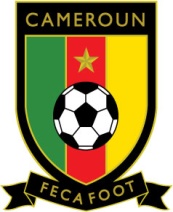        ENGAGEMENT SUR L’HONNEURJe, soussigné(e)Nom …………………………………………………………………………Prénoms …………………………………………………………………….CNI N°	 délivrée le ………………. à ……………… Candidat au poste de Président de la Ligue Régionale de/du ……………………. ..…………..………….. ;après avoir pris connaissance des dispositions régissant les élections des Présidents, Vice-Présidents et des Membres des ligues régionales et des Délégués à l’Assemblée Générale Electives de la FECAFOOT, notamment celles relatives aux candidats  sujets à incompatibilité avec les fonctions de Président de la Ligue Régionale,m’engage sur l’honneur à respecter scrupuleusement lesdites dispositions.Fait à	le	Signature